ПРИКАЗОт «__09_» __10___ 2020 г.                                                                                     № 117/2 О проведении тематической Недели, Посвященной 161-годовщине со дня рождения основоположника осетинской литературы К.Л. Хетагурова	В рамках реализации общешкольного плана работы  и в  ознаменование 161-й годовщины со дня рождения  основоположника осетинской литературы К. Л. Хетагурова  п р и к а з ы в а ю:Провести традиционную общешкольную тематическую Неделю Коста с 12.10.2020 г. по 16.10. 2020 г.Утвердить План проведения мероприятий, посвященных 161-й годовщине со дня рождения К.Л. Хетагурова (Приложение 1).При проведении мероприятий соблюдать  санитарно-эпидемиологические  требования в целях недопущения распространения CV-19.Бедоеву И.Э., учителя осетинского языка, назначить  ответственной  за реализацию Плана проведения Недели Коста.Гиоевой С.С., методисту школы, Катаевой И.В.,  руководителю ШМО ГЦ – оказать содействие в проведении мероприятий Недели.Классным руководителям 7-11(12) классов:-  мотивировать обучающихся вверенных им классных коллективов к участию в мероприятиях Недели Коста;-  участвовать в реализации Плана мероприятий, посвященных 161-й годовщине со дня рождения К.Л. Хетагурова.Контроль за исполнением настоящего приказа возложить на заместителя директора по ВР Чкареули А.Г.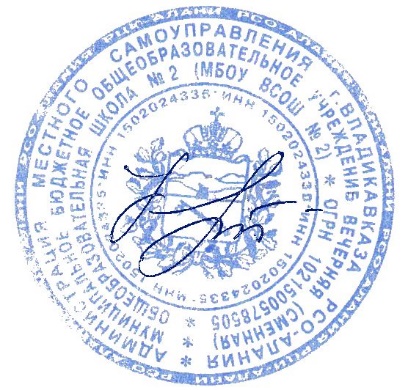  Директор                                                    Н.Н. КочетоваМУНИЦИПАЛЬНОЕ БЮДЖЕТНОЕ ОБЩЕОБРАЗОВАТЕЛЬНОЕ УЧРЕЖДЕНИЕВЕЧЕРНЯЯ СМЕННАЯ ОБЩЕОБРАЗОВАТЕЛЬНАЯ ШКОЛА № 2 г. ВладикавказаУТВЕРЖДАЮДиректор МБОУ ВСОШ № 2_____________Н.Н. Кочетова Пр. №_117/2_от 09.102020 гПлан проведения мероприятий, посвященных 161 годовщине со дня рождения К. Л. Хетагурова.Неделя КостаЧислоМероприятиеОтветственные12.10.2020 –16.10.2020Участие в муниципальных и региональных мероприятиях и акциях, посвященных 161-й годовшине  К.Л. ХетагуроваЗам. директора по ВР Чкареули А.Г.12.10.2020 – 15.10.2020Классные часы, посвященные К.Л. Хетагурову(на добровольной основе)Кл. рук.7-12 кл.12.10.2020 –16.10.2020Во внеурочное время- Внеклассные мероприятия, посвященные жизни и творчеству К.Л. Хетагурова - Посещение знаменательных и памятных мест, связанных с жизнью и творчеством К.Л. Хетагурова: реальные и (или) виртуальные экскурсииУчителя-предметники МО ГЦКл. рук.7-12 кл.12.10.2020 13.00Участие в муниципальном конкурсе «Мастера художественного осетинского слова»Гиоева С.С.Бедоева И.Э.12.10.2020Подготовка к  Турниру знатоков творчества К.Л. Хетагурова и  конкурсу чтецовБедоева И.Э.13.10.2020Беседа у книжной полки. Экскурсии классов в школьную библиотеку (в течение учебного дня)БогачеваМ.К.,Кл. руководители14.10.2020«Осетии посвящаю…» (Проба пера). Творческая мастерская для начинающих поэтов и прозаиков: создание мини сборника произведений начинающих авторов-учащихся ВСОШ №2Гиоева С.С.7-12 классы15.10.2020«С Днем рождения, любимый Поэт!» Музыкально-поэтическая композицияБедоева И.Э.15.10.2020Турнир знатоков творчества К.Л. Хетагурова «Коста знакомый и незнакомый»Бедоева И.Э.Классные руководители16.10.2020Смотр-конкурс чтецов произведений осетинских поэтов и прозаиковГиоева С.С.,ЖюриКл.руководители16.10.2020Подведение итогов Недели Коста. Церемония награждения активных участников Руководитель МО ГЦБедоева И.Э.